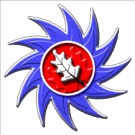 Acklam Grange SchoolLodore Grove, Middlesbrough, TS5 8PBTel: 01642 277700Recruitment website: www.agsrecruit.comSchool website: www.acklamgrange.org.uk     e-mail: humanresources@acklamgrange.org.ukApprentice Level 2 Teaching and Learning Art Technician37 hours per week, whole time    Start: 21 November 2016A good school with outstanding student personal development and welfare and outstanding leadership and management (Ofsted 2016)Acklam Grange School is a large, 11 – 16 urban, multi-cultural secondary school (NOR 1410) with first class facilities in campus-style buildings.We place the students at the heart of all that we do.  We offer:Outstanding student outcomes at KS4 – 73% of all our students achieved A*-C in best English and Mathematics finishing as the top performing school overall in Middlesbrough and in the top 1% nationally for student progressA nationally recognised, bespoke professional development programme – AGS InspireA comprehensive, inclusive, family working environment firmly rooted in our local communityA commitment to both academic and pastoral success with SMSC/AGS Pride as a driving force and strengthStaff well-being package supported by a serving NHS practitioner and nationally recognised.We are seeking an apprentice who will work with and learn from experienced professional Art teachers, teaching assistants and other adults in the school environment. Opportunities will be provided for the individual to develop knowledge, skills and understanding to contribute to the success of the Art Faculty and develop a wide range of skills.To apply please visit www.agsrecruit.com.  Please refer to the supporting documentation, and complete the application form and return it electronically to humanresources@acklamgrange.org.ukClosing date: Monday 7 November 2016The School is committed to safeguarding and promoting the welfare of children and young people and expects all staff and volunteers to share this commitment.  Safer recruitment practice and pre-employment checks will be undertaken before any appointment is confirmed.  This post is subject to an enhanced Disclosure and Barring Service (DBS) check.